2018Toombs-Montgomery-Wheeler Counties25th Annual United Way Golf Tournament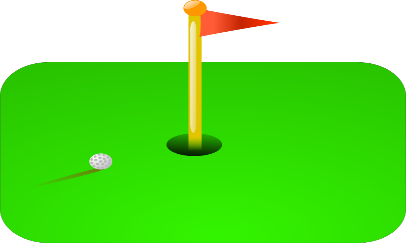 Thursday, May 24th, 2018Willow Lake Golf Club, Metter, GAThe Annual United Way Golf Scramble will be held Thursday, May 24th, at Willow Lake Golf Club.  The fee is $150.00 per player which includes a bucket of range balls, 2 mulligans, lunch, golf cart and prizes.  Lunch begins at 12 noon.  The shot-gun start will be at 1 P.M.Golfers should provide the following information, accompanied with a check for $150.00 made payable to:United Way of Toombs-Montgomery-Wheeler CountiesP.O. Box 352, Vidalia, GA  30475For further information, contact Patricia Dixon at the United Way Office (912) 537-2776.Information Required:  Complete all four if entering a teamName_________________________________________     1)   Name__________________________________________Phone#_______________________________________      2)  Phone #________________________________________Email Address_________________________________      3) Email Address___________________________________ Name_________________________________________     1)   Name__________________________________________Phone#_______________________________________       2)  Phone #________________________________________Email Address_________________________________       3) Email Address___________________________________CAN’T MAKE THE ROUND ON THURSDAY?  PLEASE CONSIDER BECOMING A SPONSOR.CORPORATE SPONSOR -  A corporate sponsorship of only $500.00 will include 2 players, hole sponsorship, and your corporate name displayed on a large banner.   CORPORATE SPONSOR $500.00 __________ (YES)TENT SPONSOR -  A tent sponsorship of only $250.00 will allow you to set up a tent to showcase your business at our event (no players included).  TENT SPONSOR $250.00 _________ (YES)HOLE SPONSOR -  A hole sponsorship of $125.00 will allow you to have your signage (Company Name) at the tees and/or greens. For $250.00 you can be a sponsor and have 1 player.  HOLE SPONSOR $125.00_________ (YES)       HOLE +PLAYER  $250.00__________ (YES)